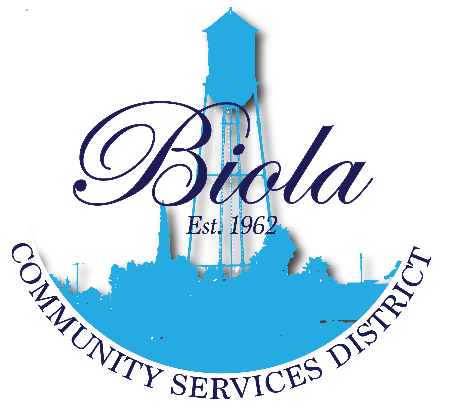 NOTICE OF PUBLIC HEARING FOR THE BIOLA COMMUNITY SERVICES DISTRICT TO CONSIDER NEW SIDEWALKPROJECTSPRESS RELEASE/PUBLIC NOTICEBIOLA COMMUNITY SERVICES DISTRICTto Consider Proposals for CDBG FundsThe Biola Community Services District will hold a public hearing to consider projects that could be funded by the Federal Community Development Block Grant (CDBG).The Meeting will be held on August 18, 2022, at 6:00p.m. in the Biola Community Center located at 4925 N. 7th Street Biola, CA  93606.  Interested individuals and organizations are encouraged to attend to voice their recommendations for their community/neighborhood.For further information, please contact the Biola Community Services District at (559) 843-2657 or the Fresno County Community Development office at (559) 600-4292.  